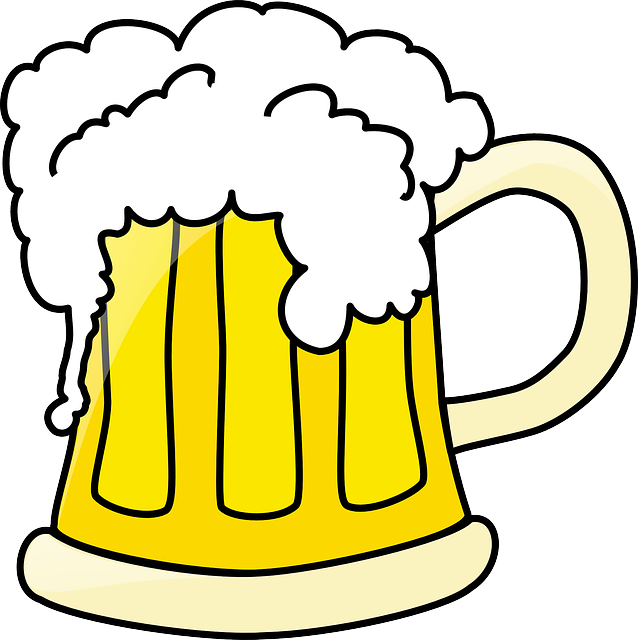 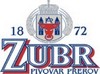 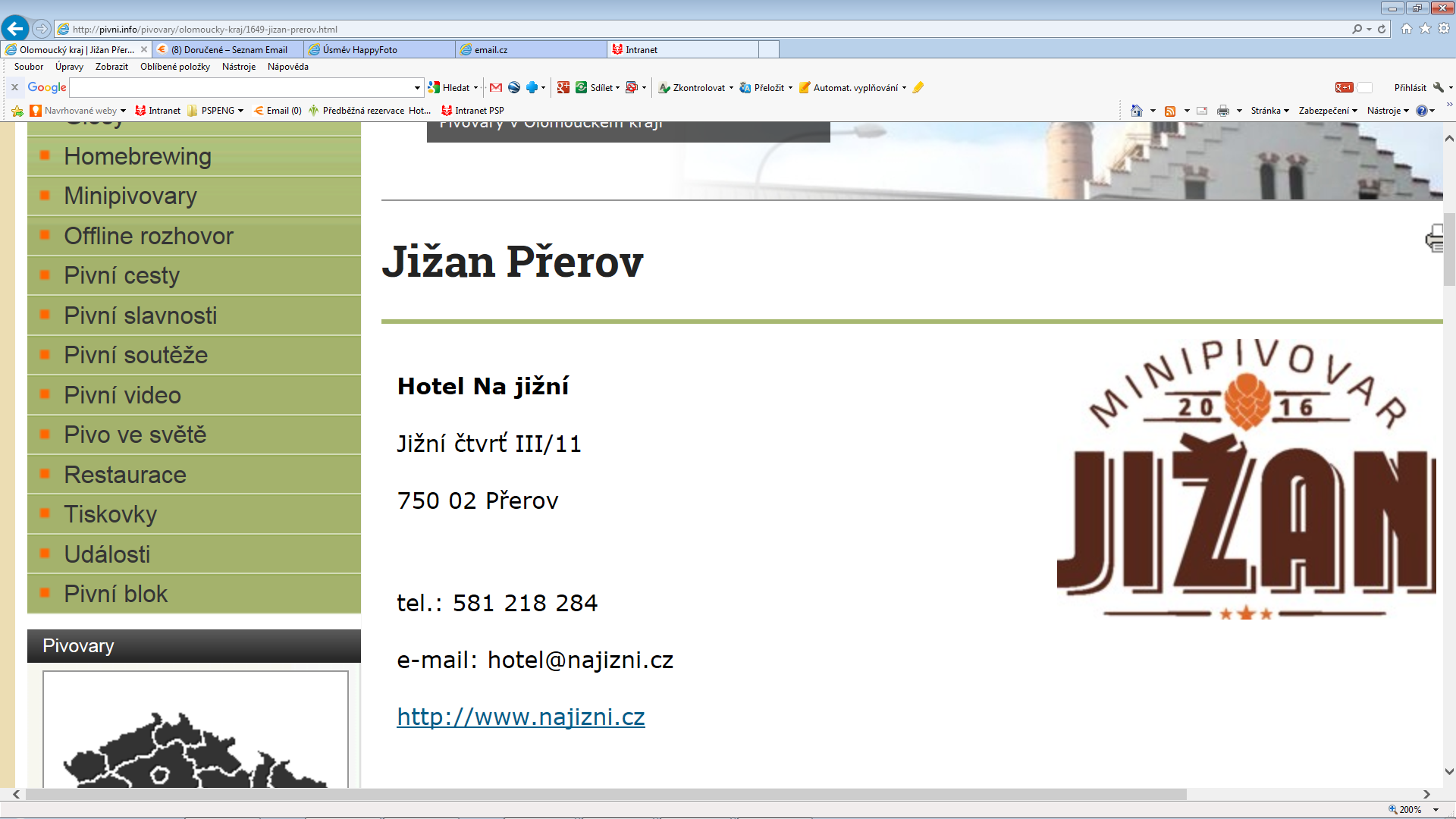 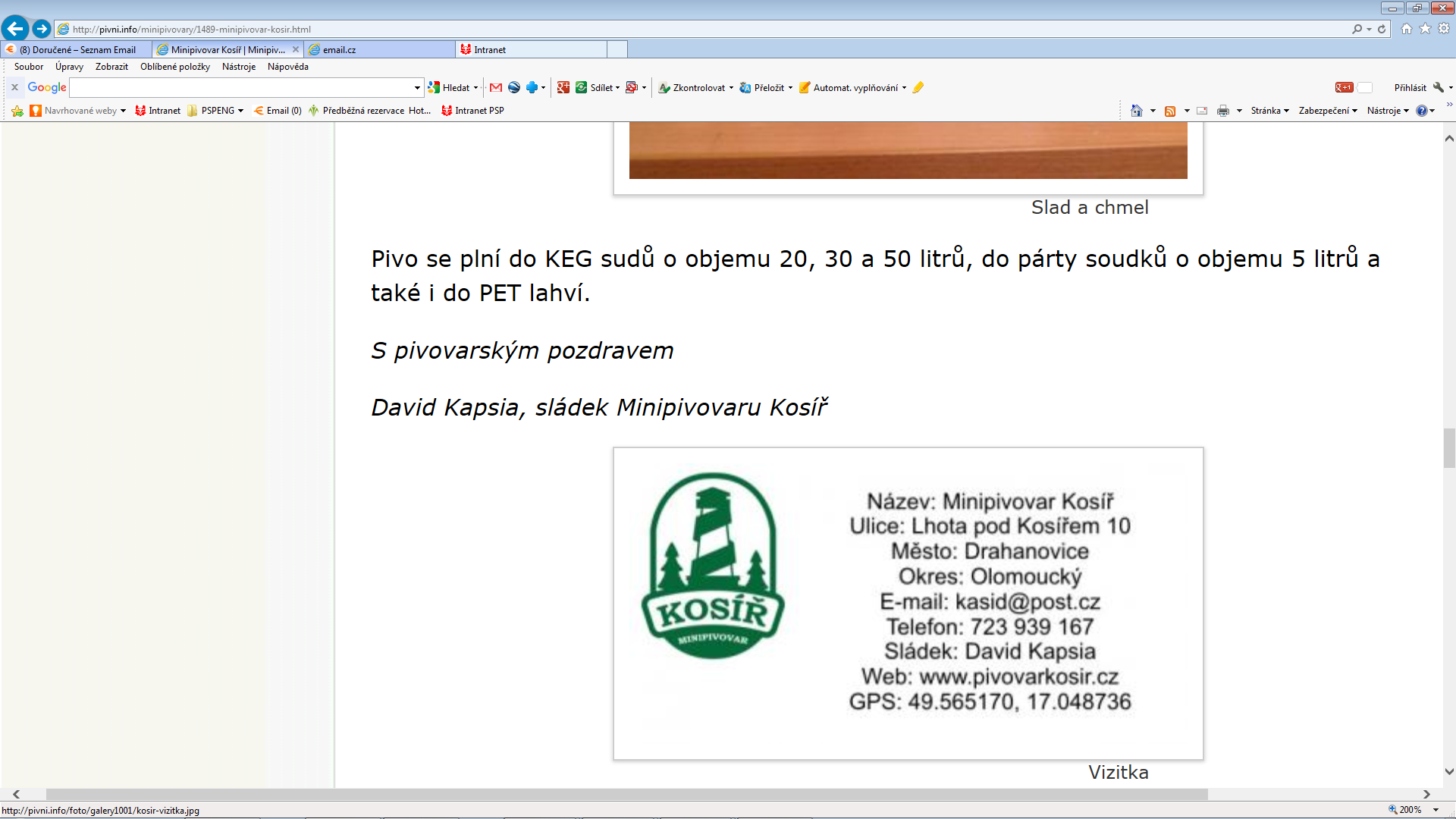 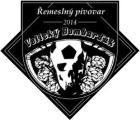 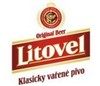 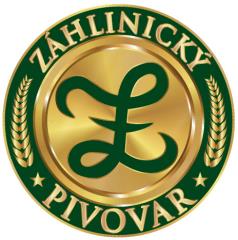 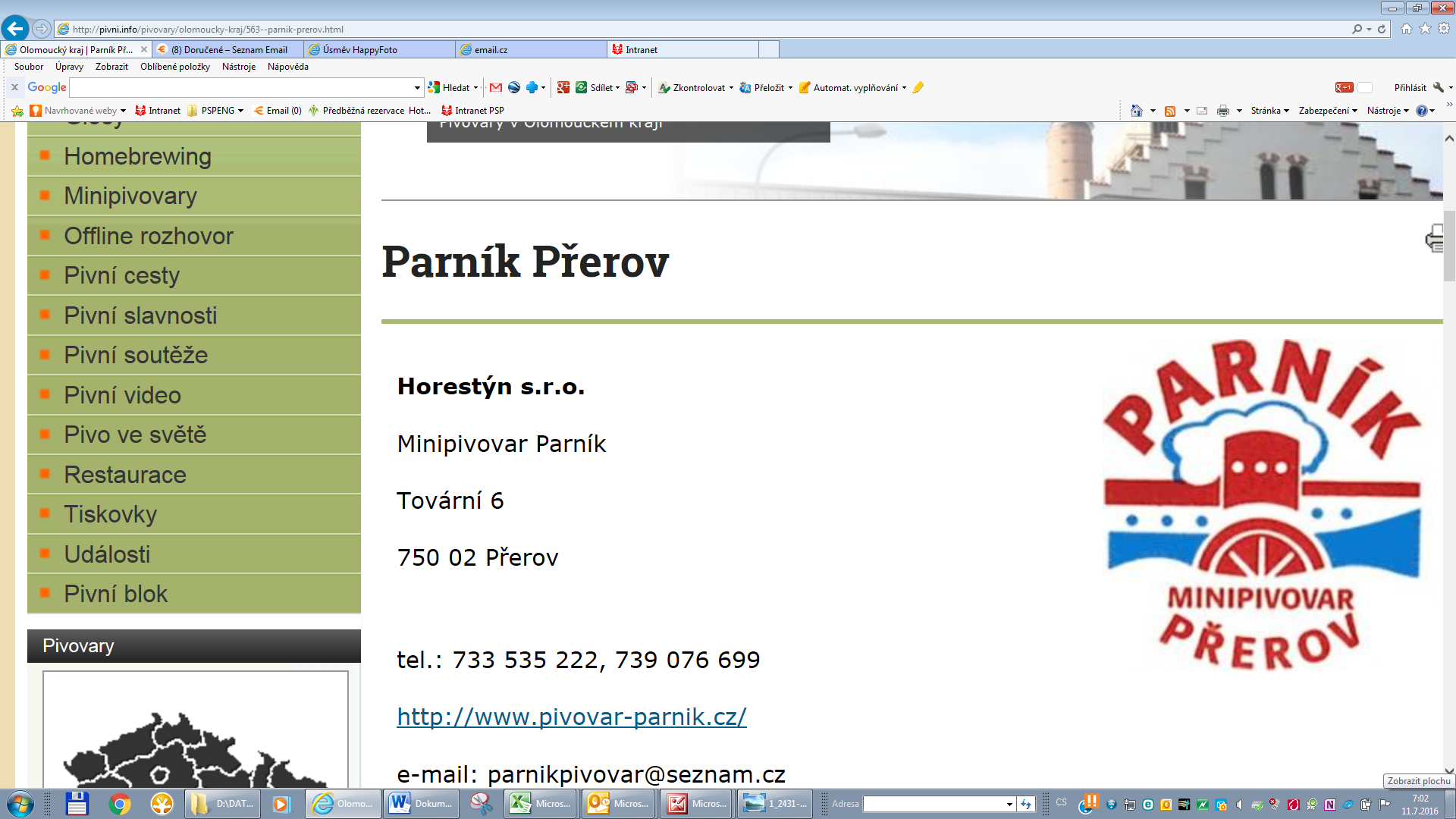 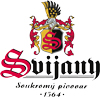 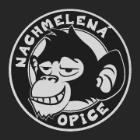 OD 15 HODIN  V AREÁLU ZA SOKOLOVNOU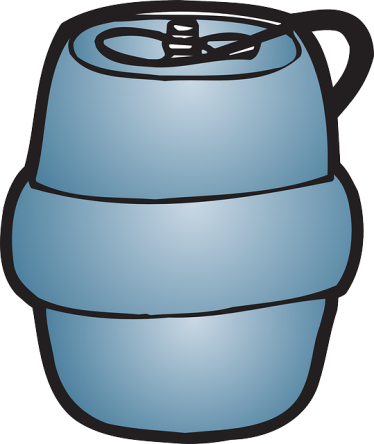 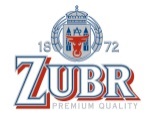                                             Partneři akce   všechny srdečně zvou k účasti    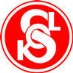 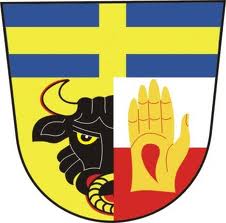 